Teaching Experience abroadDates                                                         01/09/2002- 30/06/2003Name and address of employer                  I.S. 229, 275 Harlem River Park Tower, New York, NY, 10453 . Dates                                                        01/09/2001- 30/06/2002Name and address of employer                  IS-183, 339 Morris avenue New York, NY, 10451 US. Tel 718Occupation or position held                         Spanish teacherMain activities and responsibilities:             Teaching, lesson planning, classroom management. Type of business or sector                          Middle schoolI consent to the processing of my personal data for the purposes of the recruitment process (in accordance with the Act of August 29, 1997 on the Protection of Personal Data; consolidated text: Journal of Laws of 2016, item 922).Elvira BiancoFREELANCE TRANSLATORElvira BiancoFREELANCE TRANSLATORElvira BiancoFREELANCE TRANSLATOR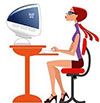 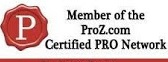   enesit at hotmail.com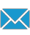   skype  ID  shadoweb1                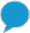 New website    http://flyingwords.it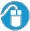 New website    http://flyingwords.itOld website       https://frog.xoom.it/it.htmlOld website       https://frog.xoom.it/it.htmlPublic profile on the following networksPublic profile on the following networksPublic profile on the following networksPublic profile on the following networksPublic profile on the following networksMost used workspaces:Most used workspaces:Most used workspaces:Most used workspaces:Most used workspaces:profile: https://www.linkedin.com/in/elvirabianco65/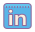 profile: https://www.proz.com/translator/16874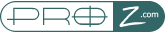            profile: https://www.translatorscafe.com/cafe/member1147.htm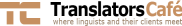 profile: https://www.linkedin.com/in/elvirabianco65/profile: https://www.proz.com/translator/16874           profile: https://www.translatorscafe.com/cafe/member1147.htmprofile: https://www.linkedin.com/in/elvirabianco65/profile: https://www.proz.com/translator/16874           profile: https://www.translatorscafe.com/cafe/member1147.htmprofile: https://www.linkedin.com/in/elvirabianco65/profile: https://www.proz.com/translator/16874           profile: https://www.translatorscafe.com/cafe/member1147.htmprofile: https://www.linkedin.com/in/elvirabianco65/profile: https://www.proz.com/translator/16874           profile: https://www.translatorscafe.com/cafe/member1147.htm profile: https://app.languageterminal.com/account/my-profile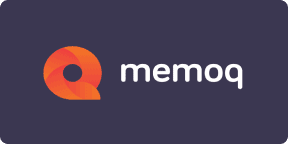   profile: https://crowdin.com/profile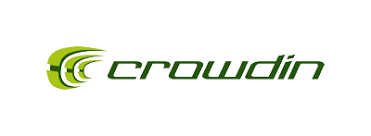    profile: https://amara.org/en/profiles/account/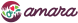  profile: https://app.languageterminal.com/account/my-profile  profile: https://crowdin.com/profile   profile: https://amara.org/en/profiles/account/ profile: https://app.languageterminal.com/account/my-profile  profile: https://crowdin.com/profile   profile: https://amara.org/en/profiles/account/ profile: https://app.languageterminal.com/account/my-profile  profile: https://crowdin.com/profile   profile: https://amara.org/en/profiles/account/ profile: https://app.languageterminal.com/account/my-profile  profile: https://crowdin.com/profile   profile: https://amara.org/en/profiles/account/Sample translations you can check online:Sample translations you can check online:Sample translations you can check online:Sample translations you can check online:Sample translations you can check online:Sample translations you can check online:Sample translations you can check online:Sample translations you can check online:Sample translations you can check online:Sample translations you can check online:Subtitles:https://amara.org/it/videos/lqsLW03y2CIt/it/3103978/https://amara.org/en/videos/ZWaEn7PqFUvl/it/3000785/?team=mruniversitySubtitles:https://amara.org/it/videos/lqsLW03y2CIt/it/3103978/https://amara.org/en/videos/ZWaEn7PqFUvl/it/3000785/?team=mruniversitySubtitles:https://amara.org/it/videos/lqsLW03y2CIt/it/3103978/https://amara.org/en/videos/ZWaEn7PqFUvl/it/3000785/?team=mruniversitySubtitles:https://amara.org/it/videos/lqsLW03y2CIt/it/3103978/https://amara.org/en/videos/ZWaEn7PqFUvl/it/3000785/?team=mruniversitySubtitles:https://amara.org/it/videos/lqsLW03y2CIt/it/3103978/https://amara.org/en/videos/ZWaEn7PqFUvl/it/3000785/?team=mruniversitySubtitles:https://amara.org/it/videos/lqsLW03y2CIt/it/3103978/https://amara.org/en/videos/ZWaEn7PqFUvl/it/3000785/?team=mruniversityArticles:http://www.forcesitaly.org/italy/files/pl3.htmhttp://www.forcesitaly.org/italy/files/pl2.htmhttp://www.forcesitaly.org/italy/files/pl1.htmArticles:http://www.forcesitaly.org/italy/files/pl3.htmhttp://www.forcesitaly.org/italy/files/pl2.htmhttp://www.forcesitaly.org/italy/files/pl1.htmArticles:http://www.forcesitaly.org/italy/files/pl3.htmhttp://www.forcesitaly.org/italy/files/pl2.htmhttp://www.forcesitaly.org/italy/files/pl1.htmArticles:http://www.forcesitaly.org/italy/files/pl3.htmhttp://www.forcesitaly.org/italy/files/pl2.htmhttp://www.forcesitaly.org/italy/files/pl1.htmWorking environment: Hardware HP Desktop + Asus Laptop; Software: OS Windows 10Translation Tools:  SDL Trados 2019 - Memsource, memoQ, GT toolkit.Editing applications: Notepad ++, PilotEdit, Microsoft Office 2007, LibreOffice, Macromedia DreamweaverADSL flat connection 24/24Wireless connection whenever on the go Free estimate on cost and time required on each projectWorking environment: Hardware HP Desktop + Asus Laptop; Software: OS Windows 10Translation Tools:  SDL Trados 2019 - Memsource, memoQ, GT toolkit.Editing applications: Notepad ++, PilotEdit, Microsoft Office 2007, LibreOffice, Macromedia DreamweaverADSL flat connection 24/24Wireless connection whenever on the go Free estimate on cost and time required on each projectWorking environment: Hardware HP Desktop + Asus Laptop; Software: OS Windows 10Translation Tools:  SDL Trados 2019 - Memsource, memoQ, GT toolkit.Editing applications: Notepad ++, PilotEdit, Microsoft Office 2007, LibreOffice, Macromedia DreamweaverADSL flat connection 24/24Wireless connection whenever on the go Free estimate on cost and time required on each projectWorking environment: Hardware HP Desktop + Asus Laptop; Software: OS Windows 10Translation Tools:  SDL Trados 2019 - Memsource, memoQ, GT toolkit.Editing applications: Notepad ++, PilotEdit, Microsoft Office 2007, LibreOffice, Macromedia DreamweaverADSL flat connection 24/24Wireless connection whenever on the go Free estimate on cost and time required on each projectWorking environment: Hardware HP Desktop + Asus Laptop; Software: OS Windows 10Translation Tools:  SDL Trados 2019 - Memsource, memoQ, GT toolkit.Editing applications: Notepad ++, PilotEdit, Microsoft Office 2007, LibreOffice, Macromedia DreamweaverADSL flat connection 24/24Wireless connection whenever on the go Free estimate on cost and time required on each projectWorking environment: Hardware HP Desktop + Asus Laptop; Software: OS Windows 10Translation Tools:  SDL Trados 2019 - Memsource, memoQ, GT toolkit.Editing applications: Notepad ++, PilotEdit, Microsoft Office 2007, LibreOffice, Macromedia DreamweaverADSL flat connection 24/24Wireless connection whenever on the go Free estimate on cost and time required on each projectSource languages covered: English, Spanish, ItalianTarget languages: Italian (native), EnglishMain fields of expertise: Software (UI for apps and games), websites, tourism, legal, media, marketing, history.Supported file extensions: txt, srt, html, docx, xlsx, pdf, etc..Daily output: from 2,000 to 4,000 wordsProofreading: from 4,000 to 5,000 wordsTranscription: 10 minutes per daySource languages covered: English, Spanish, ItalianTarget languages: Italian (native), EnglishMain fields of expertise: Software (UI for apps and games), websites, tourism, legal, media, marketing, history.Supported file extensions: txt, srt, html, docx, xlsx, pdf, etc..Daily output: from 2,000 to 4,000 wordsProofreading: from 4,000 to 5,000 wordsTranscription: 10 minutes per daySource languages covered: English, Spanish, ItalianTarget languages: Italian (native), EnglishMain fields of expertise: Software (UI for apps and games), websites, tourism, legal, media, marketing, history.Supported file extensions: txt, srt, html, docx, xlsx, pdf, etc..Daily output: from 2,000 to 4,000 wordsProofreading: from 4,000 to 5,000 wordsTranscription: 10 minutes per daySource languages covered: English, Spanish, ItalianTarget languages: Italian (native), EnglishMain fields of expertise: Software (UI for apps and games), websites, tourism, legal, media, marketing, history.Supported file extensions: txt, srt, html, docx, xlsx, pdf, etc..Daily output: from 2,000 to 4,000 wordsProofreading: from 4,000 to 5,000 wordsTranscription: 10 minutes per dayEducation and training:Education and training:Education and training:Education and training:Education and training:Education and training:Language skills:Language skills:Language skills:Language skills:Conferred University Degree:BA in Modern LanguagesAdditional qualification:Qualified Teacher Status, 
from DfES, Department for Education and Skills (UK)Issued the 25th October, 2004Conferred University Degree:BA in Modern LanguagesAdditional qualification:Qualified Teacher Status, 
from DfES, Department for Education and Skills (UK)Issued the 25th October, 2004Conferred University Degree:BA in Modern LanguagesAdditional qualification:Qualified Teacher Status, 
from DfES, Department for Education and Skills (UK)Issued the 25th October, 2004Conferred University Degree:BA in Modern LanguagesAdditional qualification:Qualified Teacher Status, 
from DfES, Department for Education and Skills (UK)Issued the 25th October, 2004Conferred University Degree:BA in Modern LanguagesAdditional qualification:Qualified Teacher Status, 
from DfES, Department for Education and Skills (UK)Issued the 25th October, 2004Conferred University Degree:BA in Modern LanguagesAdditional qualification:Qualified Teacher Status, 
from DfES, Department for Education and Skills (UK)Issued the 25th October, 2004English  Good knowledge of language and culture acquired by living and working in NYC during the years 2001-03.Italian   In-depth cultural knowledge as native professional living and working in Italy.Spanish  Qualified Spanish teacher with 18 years experience.English  Good knowledge of language and culture acquired by living and working in NYC during the years 2001-03.Italian   In-depth cultural knowledge as native professional living and working in Italy.Spanish  Qualified Spanish teacher with 18 years experience.English  Good knowledge of language and culture acquired by living and working in NYC during the years 2001-03.Italian   In-depth cultural knowledge as native professional living and working in Italy.Spanish  Qualified Spanish teacher with 18 years experience.English  Good knowledge of language and culture acquired by living and working in NYC during the years 2001-03.Italian   In-depth cultural knowledge as native professional living and working in Italy.Spanish  Qualified Spanish teacher with 18 years experience.List of Agencies I work or I worked with:List of Agencies I work or I worked with:List of Agencies I work or I worked with:List of Agencies I work or I worked with:List of Agencies I work or I worked with:List of Agencies I work or I worked with:List of Agencies I work or I worked with:List of Agencies I work or I worked with:List of Agencies I work or I worked with:List of Agencies I work or I worked with:https://lilt.com/https://maxsuntranslation.com/www.lingualconsultancy.comhttps://www.tomedes.com/https://alconost.com/en/abouthttps://www.bureauworks.com/https://transformaonline.com/http://www.spraakservice.net/indexeng.htmhttps://lilt.com/https://maxsuntranslation.com/www.lingualconsultancy.comhttps://www.tomedes.com/https://alconost.com/en/abouthttps://www.bureauworks.com/https://transformaonline.com/http://www.spraakservice.net/indexeng.htmhttps://lilt.com/https://maxsuntranslation.com/www.lingualconsultancy.comhttps://www.tomedes.com/https://alconost.com/en/abouthttps://www.bureauworks.com/https://transformaonline.com/http://www.spraakservice.net/indexeng.htmhttps://languageexchangeinc.com/https://www.linquake.nl/en/https://www.marstranslation.com/http://www.maart.com/enhttps://www.languagewire.com/http://lion-gate.com/site/index.htmlhttps://www.professional-translations.eu/https://www.foreignlanguagetranslations.org/www.ctlingo.comhttps://languageexchangeinc.com/https://www.linquake.nl/en/https://www.marstranslation.com/http://www.maart.com/enhttps://www.languagewire.com/http://lion-gate.com/site/index.htmlhttps://www.professional-translations.eu/https://www.foreignlanguagetranslations.org/www.ctlingo.comhttps://languageexchangeinc.com/https://www.linquake.nl/en/https://www.marstranslation.com/http://www.maart.com/enhttps://www.languagewire.com/http://lion-gate.com/site/index.htmlhttps://www.professional-translations.eu/https://www.foreignlanguagetranslations.org/www.ctlingo.comhttps://languageexchangeinc.com/https://www.linquake.nl/en/https://www.marstranslation.com/http://www.maart.com/enhttps://www.languagewire.com/http://lion-gate.com/site/index.htmlhttps://www.professional-translations.eu/https://www.foreignlanguagetranslations.org/www.ctlingo.comhttps://languageexchangeinc.com/https://www.linquake.nl/en/https://www.marstranslation.com/http://www.maart.com/enhttps://www.languagewire.com/http://lion-gate.com/site/index.htmlhttps://www.professional-translations.eu/https://www.foreignlanguagetranslations.org/www.ctlingo.comwww.academyoftranslation.comhttp://www.iphone-i18n.comhttp://www.locatran.comhttp://www.translationcentral.com/it/https://www.iyunomg.com/http://www.infocif.es/ficha-empresa/traductores-interpretes-jurados-asociados-slhttp://languagesupportcentre.com/https://www.traductores-legales.com/www.academyoftranslation.comhttp://www.iphone-i18n.comhttp://www.locatran.comhttp://www.translationcentral.com/it/https://www.iyunomg.com/http://www.infocif.es/ficha-empresa/traductores-interpretes-jurados-asociados-slhttp://languagesupportcentre.com/https://www.traductores-legales.com/Last year translation experience.  (Detailed experience from 1999 till today available upon request)Last year translation experience.  (Detailed experience from 1999 till today available upon request)Last year translation experience.  (Detailed experience from 1999 till today available upon request)Last year translation experience.  (Detailed experience from 1999 till today available upon request)Last year translation experience.  (Detailed experience from 1999 till today available upon request)Last year translation experience.  (Detailed experience from 1999 till today available upon request)Last year translation experience.  (Detailed experience from 1999 till today available upon request)Last year translation experience.  (Detailed experience from 1999 till today available upon request)Last year translation experience.  (Detailed experience from 1999 till today available upon request)Last year translation experience.  (Detailed experience from 1999 till today available upon request)Sample of most recent projects:Please note: As professional vendor I abide to Non Disclosure Agreement, that’s why the following list has no names, links or references to specific content protected by NDA.Sample of most recent projects:Please note: As professional vendor I abide to Non Disclosure Agreement, that’s why the following list has no names, links or references to specific content protected by NDA.Sample of most recent projects:Please note: As professional vendor I abide to Non Disclosure Agreement, that’s why the following list has no names, links or references to specific content protected by NDA.Sample of most recent projects:Please note: As professional vendor I abide to Non Disclosure Agreement, that’s why the following list has no names, links or references to specific content protected by NDA.Sample of most recent projects:Please note: As professional vendor I abide to Non Disclosure Agreement, that’s why the following list has no names, links or references to specific content protected by NDA.Sample of most recent projects:Please note: As professional vendor I abide to Non Disclosure Agreement, that’s why the following list has no names, links or references to specific content protected by NDA.Sample of most recent projects:Please note: As professional vendor I abide to Non Disclosure Agreement, that’s why the following list has no names, links or references to specific content protected by NDA.Sample of most recent projects:Please note: As professional vendor I abide to Non Disclosure Agreement, that’s why the following list has no names, links or references to specific content protected by NDA.Sample of most recent projects:Please note: As professional vendor I abide to Non Disclosure Agreement, that’s why the following list has no names, links or references to specific content protected by NDA.Sample of most recent projects:Please note: As professional vendor I abide to Non Disclosure Agreement, that’s why the following list has no names, links or references to specific content protected by NDA.Date - 2022LanguagesSpecialtySpecialtyEditorEditorEditorTopicTopicVolumeJune 2022EN > ITSoftwareSoftwarememoQmemoQmemoQWeb App UIWeb App UI1,220EN > ITTourismTourismWordWordWordMuseum leafletMuseum leaflet442May 2022EN > ITTechnicalTechnicalSDL Trados -2019SDL Trados -2019SDL Trados -2019Safety InstructionSafety Instruction250EN > ITTechnicalTechnicalWordWordWordAir purifier user manualAir purifier user manual3,300April, 2022EN > ITFinancial Financial LILT PlatformLILT PlatformLILT PlatformCryptocurrency Cryptocurrency 7,266March 2022EN > ITTechnicalTechnicalMemsourceMemsourceMemsourceMotorcyclesMotorcycles1,500EN > ITE-learningE-learningCrowdinCrowdinCrowdinPharmacovigilancePharmacovigilance5,372February 2022EN > ITLawLawPDF to WordPDF to WordPDF to WordLast WillLast Will3,819January 2022EN > ITMoviesMoviesNotepadNotepadNotepadSubtitles (SRT)Subtitles (SRT)47:58 MinDate - 2021LanguagesSpecialtySpecialtyEditorEditorEditorTopicTopicVolumeDecember 2021EN > ITE-learningE-learningCrowdinCrowdinCrowdinCodingCoding587November 2021EN > ITLawLawPDF to WordPDF to WordPDF to WordBirth – Marriage certificatesBirth – Marriage certificatesN/AOctober 2021EN > ITAugust 2021EN > ITGamesGamesmemoQmemoQmemoQIdle clicker game – UI and dialogueIdle clicker game – UI and dialogue13,163August 2021EN > ITMedicalMedicalWordWordWordCOVId relatedCOVId related1250September 2021EN > ITMarketingMarketingMemsourceMemsourceMemsourceHair straightener user manualHair straightener user manual2,587August 2021EN > ITSoftwareSoftwareWordWordWordEnd User License AgreementEnd User License Agreement1,504July 2021EN > ITLawLawmemoQmemoQmemoQCode of Business ConductCode of Business Conduct2266July 2021EN > ITLegalLegalDTP  in WordDTP  in WordDTP  in WordCertificateCertificateN/AJune 2021EN > ITSoftwareSoftwareSmartlingSmartlingSmartlingDating app Dating app 500June 2021EN > ITMedical Medical memoQmemoQmemoQSurgery equipmentSurgery equipment41,637May 2021EN > ITLegalLegalmemoQmemoQmemoQClaim for damagesClaim for damages3189EN > ITFinancesFinancesmemoQmemoQmemoQShare incentiveShare incentive1944EN > ITTechnicalTechnicalmemoQmemoQmemoQFiber Laser Machine Fiber Laser Machine 12239April 2021EN > ITSoftwareSoftwarememoQmemoQmemoQMonetization appMonetization app1190EN > ITMarketingMarketingmemoQmemoQmemoQPricingPricing425EN > ITSoftwareSoftwarememoQmemoQmemoQTelemedicalTelemedical4174March 2021EN > ITSoftwareSoftwarememoQmemoQmemoQMonetization appMonetization app1386EN > ITSubtitlesSubtitlesAmara.orgAmara.orgAmara.orgCoding courseCoding course4100EN > ITMarketingMarketingWordWordWordSurveySurvey783February 2021EN > ITPharmaceuticalPharmaceuticalmemoQmemoQmemoQUser leafletUser leaflet958EN > ITLegalLegalmemoQmemoQmemoQLicense agreementLicense agreement702EN > ITMarketingMarketingExcelExcelExcelSurvey questionnaireSurvey questionnaire1365January 2021EN > ITMarketingMarketingExcelExcelExcelSurvey questionnaireSurvey questionnaire1477EN > ITTradingTradingWordWordWordTrading onlineTrading online560Date - 2020LanguagesSpecialtySpecialtyEditorEditorEditorTopicTopicVolumeDecember 2020EN > ITe-Learninge-LearningAmara.orgAmara.orgAmara.orgCoding courseCoding course3404EN > ITe-Learninge-LearningCrowdinCrowdinCrowdinCoding courseCoding course1568EN > ITSoftwareSoftwareNotepadNotepadNotepadUI for appUI for app2325November 2020EN > ITSubtitlesSubtitlesNotepadNotepadNotepadConsumer applicationConsumer application1500ES > ITProduct labellingProduct labellingWordWordWordMakeup products descriptionMakeup products description1549EN > ITPharmaceuticalPharmaceuticalWordWordWordUser leafletUser leaflet1000October 2020EN > ITLanguage CourseLanguage CoursePowerPointPowerPointPowerPointMultilanguaging learningMultilanguaging learning1040EN > ITe-Learninge-LearningCrowdinCrowdinCrowdinCoding CourseCoding Course58.760EN > ITGameGamememoQmemoQmemoQChess gameChess game1045September 2020EN > ITE-learningE-learningCrowdinCrowdinCrowdinOnline course on CS basicsOnline course on CS basics63,000  wordsSeptember 2020EN > ITSoftwareSoftwarememoQmemoQmemoQParent control appParent control app1495 wordsSeptember 2020EN > ITE-learningE-learningPowerPointPowerPointPowerPointWebsite presentation for language learningWebsite presentation for language learning1094 wordsAugust 2020EN > ITE-learningE-learningCrowdinCrowdinCrowdinOnline course on CS basicsOnline course on CS basics63,000  wordsAugust 2020EN > ITGamesGamesmemoQmemoQmemoQUI for Adventure/Puzzle gameUI for Adventure/Puzzle game8520 wordsAugust 2020EN > ITLegalLegalWordWordWordAgreement on legal servicesAgreement on legal services785 wordsAugust 2020EN > ITSoftwareSoftwareCrowdinCrowdinCrowdinUI for graphic design appUI for graphic design app900 wordsJuly 2020EN > ITLegalLegalWordWordWordAgreement on legal servicesAgreement on legal services N/AEN > ITE-learningE-learningCrowdinCrowdinCrowdinOnline course on CS basicsOnline course on CS basics63,000  wordsEN > ITLiteratureLiteratureWordWordWordLyrics for pop songLyrics for pop song200 wordsJune 2020EN > ITLiteratureLiteratureWordWordWordPoems by various contemporary poetsPoems by various contemporary poets N/AEN > ITSoftwareSoftwareSmartlingSmartlingSmartlingDating app Dating app 827 wordsEN > ITSoftwareSoftwareCrowdinCrowdinCrowdinUI for graphic design appUI for graphic design app600 wordsMay 2020EN > ITSubtitlesSubtitlesAmaraAmaraAmaraE-learningE-learning4,500 wordsMay 2020EN > ITGamesGamesmemoQmemoQmemoQUI for Adventure/Puzzle gameUI for Adventure/Puzzle game13,482 wordsMay 2020EN > ITFinancialFinancialmemoQmemoQmemoQFinancial service for e-commerceFinancial service for e-commerce600 wordsApril 2020EN > ITSoftwareSoftwareGMTGMTGMTDriving license quizDriving license quiz750 wordsEN > ITGamesGamesmemoQmemoQmemoQUI for Adventure/Puzzle gameUI for Adventure/Puzzle game15,078 wordsEN > ITMarketingMarketingmemoQmemoQmemoQAds for language learning courseAds for language learning course800 wordsMarch 2020EN > ITLiteratureLiteratureWordWordWordPoems by various contemporary poetsPoems by various contemporary poets700 wordsEN > ITLegalLegalpdf to wordpdf to wordpdf to wordCertificatesCertificatesN/AEN > ITSoftwareSoftwareSmartlingSmartlingSmartlingDating app Dating app 2,500 wordsFebruary 2020EN > ITFinancialFinancialmemoQmemoQmemoQFinancial service for e-commerceFinancial service for e-commerce1,600 wordsEN > ITGamesGamesmemoQmemoQmemoQUI for Adventure/Puzzle gameUI for Adventure/Puzzle game13,088 wordsEN > ITSoftwareSoftwareCrowdinCrowdinCrowdinUI for graphic design appUI for graphic design app700 wordsJanuary 2020EN > ITMedicalMedicalmemoQmemoQmemoQSubtitles for video on medical adviceSubtitles for video on medical advice825 wordsJanuary 2020EN > ITSoftwareSoftwarememoQmemoQmemoQUI for App and website on travel trackingUI for App and website on travel tracking8,000 wordsJanuary 2020EN > ITMedicalMedicalmemoQmemoQmemoQSubtitles for video on stroke recoverySubtitles for video on stroke recovery900 wordsDATE 2019LanguagesSpecialtySpecialtyEditorEditorEditorTopicTopicVolumeDecember2019EN > ITSoftwareSoftwarecrowdincrowdincrowdin3D Design tool3D Design tool1200 wordsDecember2019EN > ITWebsiteWebsitememoQmemoQmemoQHelp for website usersHelp for website users465 wordsDecember2019EN > ITEducationEducationMicrosoft ExcelMicrosoft ExcelMicrosoft ExcelSurvey on training courseSurvey on training course730 wordsDecember2019EN > ITGamesGamesmemoQmemoQmemoQUI for Adventure/Puzzle gameUI for Adventure/Puzzle game16,127 wordsNovember 2019EN > ITSoftware appSoftware appcrowdincrowdincrowdinChild gameChild game1028 wordsNovember 2019EN > ITHRHRMicrosoft WordMicrosoft WordMicrosoft WordCVCV519 wordsNovember 2019EN > ITGamesGamesmemoQmemoQmemoQUI for Adventure/puzzle gameUI for Adventure/puzzle game9022 wordsNovember 2019ES > ITGamesGamesGMTGMTGMTSlot machineSlot machine1093 wordsNovember 2019EN > ITMarketingMarketingAmara.orgAmara.orgAmara.orgCruisesCruises2500  wordsOctober 2019EN > ITGamesGamesmemoQmemoQmemoQCrossword onlineCrossword online1356October 2019EN > ITMarketingMarketingMicrosoft WordMicrosoft WordMicrosoft WordPaint removal specificationsPaint removal specifications971October 2019EN > ITGamesGamesmemoQmemoQmemoQUI for Adventure gameUI for Adventure game15,255October 2019EN > ITCaptionsCaptionsmemoQmemoQmemoQWebcomic captionsWebcomic captions1395October 2019EN > ITMarketingMarketingAmara.orgAmara.orgAmara.orgCruisesCruises8133September2019EN > ITGamesGamesmemoQmemoQmemoQUI for puzzle gameUI for puzzle game836September2019EN > ITLegalLegalPDF to WordPDF to WordPDF to WordCivil actionCivil action1950September2019EN > ITLegalLegalpdf to wordpdf to wordpdf to wordWitness statement to police dep.Witness statement to police dep.1200September2019EN > ITMarketingMarketingAmara.orgAmara.orgAmara.orgCruise marketingCruise marketing16,500The complete list of previous translation job realized by October 1999 till September 2019 is available upon request.The complete list of previous translation job realized by October 1999 till September 2019 is available upon request.The complete list of previous translation job realized by October 1999 till September 2019 is available upon request.The complete list of previous translation job realized by October 1999 till September 2019 is available upon request.The complete list of previous translation job realized by October 1999 till September 2019 is available upon request.The complete list of previous translation job realized by October 1999 till September 2019 is available upon request.The complete list of previous translation job realized by October 1999 till September 2019 is available upon request.The complete list of previous translation job realized by October 1999 till September 2019 is available upon request.The complete list of previous translation job realized by October 1999 till September 2019 is available upon request.The complete list of previous translation job realized by October 1999 till September 2019 is available upon request.